Inwestycja Lublańska Park - co warto o niej wiedzieć?Szukasz mieszkania na terenie Krakowa? Zależy Ci na znalezieniu nowoczesnego budownictwa! Przedstawiamy inwestycję <b>Lublańska Park</b>. Sprawdź to!Czym wyróżnia się inwestycja Lublańska Park?Jak znaleźć wymarzone mieszkanie? Czym kierować się przy wyborze? Istnieje wiele czynników, na które warto zwrócić uwagę podczas szukania własnych czterech kątów. Jednym z nich jest z atrakcyjna lokalizacja, zapewniająca szybki dojazd do centrum miasta. Dużą uwagę przykłada się również do układu mieszkań i ich rozstawienia w bloku. Jeśli zależy Ci na swobodzie aranżacyjnej, to koniecznie sprawdź, czym wyróżnia się inwestycja Lublańska Park! Lublańska Park - nowoczesne mieszkania w KrakowieKraków to miasto, które stwarza wiele możliwości rozwoju zawodowego i biznesowego. Stolica małopolski zapewnia dostęp do licznych uczelni wyższych i atrakcji turystycznych. To miejsce, w którym siedzibę mają korporacje cieszące się uznaniem na arenie międzynarodowej. Mając to na uwadze, coraz więcej osób decyduje się na zakup mieszkania w Krakowie. Jeśli właśnie szukasz idealnej inwestycji dla siebie, to z pomocą przychodzą mieszkania zlokalizowane w nieruchomości Lublańska Park. Nowoczesne, zapewniające swobodę aranżacyjną lokale z pewnością wpiszą się w Twoje oczekiwania.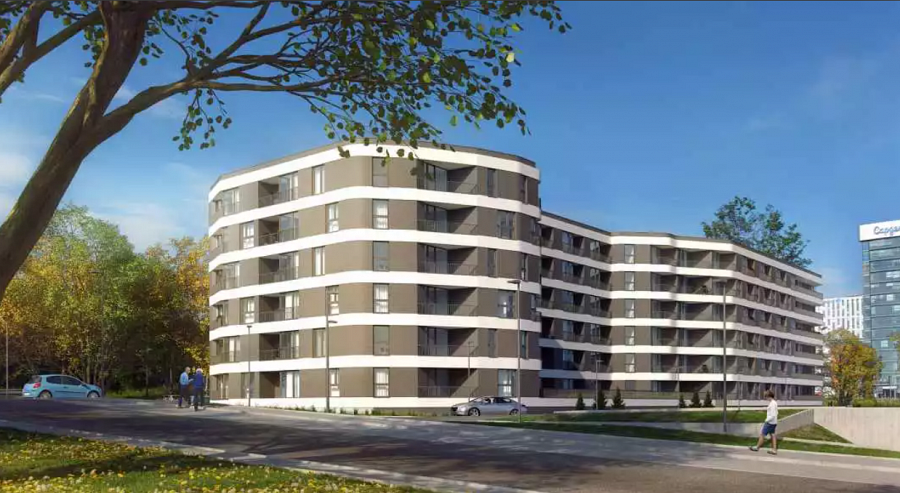 Mieszkania w atrakcyjnej lokalizacjiInwestycja Lublańska Park zlokalizowana jest przy ul. Promienistych. To świetna lokalizacja dla wszystkich dynamicznych osób, które prowadzą aktywny tryb życia i odnalazły się w wielkomiejskim klimacie. Osiedle zlokalizowane jest tuż przy Rondzie Barei, skąd dojedziesz w niemal wszystkie części Krakowa. Jeśli jesteś zainteresowany znalezieniem nowoczesnych i funkcjonalnych mieszkań, to koniecznie zapoznaj się z ofertą Wawel Service. Gotowe lokale czekają na Ciebie!